Mail Completed Form to: htstudiotour@gmail.com along with 5 images of recent paintings or craftsmanship.We will assist you by:Promote you on Facebook, Instagram and the Web throughout the yearPromote the HTST prior to the tour to increase attendanceProvide brochures to advertise the tourProvide signage, passports, tips/checklist for having a successful tourShare what other artists do so you can enhance your chances of successProvide training/coaching/tools/templates to assist you to take and submit good photos and use social media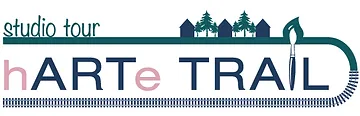 2023 Application Form Tour Dates September 16-17Membership Requirements:1)	Upon acceptance of your Application - an annual $100 membership Fee (Non-
Refundable) must be paid to the treasurer to confirm participation in the upcoming tour.2)	Attend five scheduled full membership meetings that are planned for October/November, February, April, June and August.3)	Participate in the planning and organization of the annual art tour by sitting on at least
one of the committees(s)4)	To maintain an exhibition standard, most of the art should be produced within the previous
12 months5)	Submit photos and write ups for use on social media and the website when required6)	Promote yourself and the HTST on your social media throughout the year7)	Encourage your contacts to sign up for our newsletter on the website8)	Follow the guidelines for the setup of the tour at your location2023 Application Form Tour Dates September 16-17Membership Requirements:1)	Upon acceptance of your Application - an annual $100 membership Fee (Non-
Refundable) must be paid to the treasurer to confirm participation in the upcoming tour.2)	Attend five scheduled full membership meetings that are planned for October/November, February, April, June and August.3)	Participate in the planning and organization of the annual art tour by sitting on at least
one of the committees(s)4)	To maintain an exhibition standard, most of the art should be produced within the previous
12 months5)	Submit photos and write ups for use on social media and the website when required6)	Promote yourself and the HTST on your social media throughout the year7)	Encourage your contacts to sign up for our newsletter on the website8)	Follow the guidelines for the setup of the tour at your location2023 Application Form Tour Dates September 16-17Membership Requirements:1)	Upon acceptance of your Application - an annual $100 membership Fee (Non-
Refundable) must be paid to the treasurer to confirm participation in the upcoming tour.2)	Attend five scheduled full membership meetings that are planned for October/November, February, April, June and August.3)	Participate in the planning and organization of the annual art tour by sitting on at least
one of the committees(s)4)	To maintain an exhibition standard, most of the art should be produced within the previous
12 months5)	Submit photos and write ups for use on social media and the website when required6)	Promote yourself and the HTST on your social media throughout the year7)	Encourage your contacts to sign up for our newsletter on the website8)	Follow the guidelines for the setup of the tour at your locationFirst Name Last NameCell Phone        Cell Phone        Home Phone        EmailHome AddressStudio Address (if different)Media: (painting, fibre, photography, ceramics)How long have you been working in this media?Media Education/ Training:•  Formal: Institute/Program:Exhibition Participation and/or Group Sales:Related Activities: (teaching/jury participation/curating)Computer skills:Website URL: (if applicable)What interests and/or skills would you be able to offer to the organization and planning of the hARte Trail Studio Tour?Juried Participation:Are you able to exhibit your art in your studio/home?Would you be interested in sharing studio space with another artist?Artist Statement: (description of your 
work - 300-word limit)